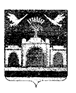 АДМИНИСТРАЦИЯ СЕЛЬСКОГО ПОСЕЛЕНИЯ КУБАНЬ ГУЛЬКЕВИЧСКОГО РАЙОНАПОСТАНОВЛЕНИЕот _____________									№ ________поселок КубаньОб утверждении Порядка создания координационных или совещательных органов в области развития малого и среднего предпринимательства на территории сельского поселения Кубань Гулькевичского районаВ соответствии с Федеральным законом от 24 июля 2007 года № 209-ФЗ «О развитии малого и среднего предпринимательства в Российской Федерации», Федеральным законом от 6 октября 2003 года № 131-ФЗ «Об общих принципах организации местного самоуправления в Российской Федерации», руководствуясь Уставом сельского поселения Кубань Гулькевичского района, п о с т а н о в л я ю:1. Утвердить Порядок создания координационных или совещательных органов в области развития малого и среднего предпринимательства на территории сельского поселения Кубань Гулькевичского района (прилагается).         2. Ведущему специалисту администрации сельского поселения Кубань Гулькевичского района Л.В. Бредихиной обнародовать настоящее постановление путем доведения до всеобщего сведения граждан, проживающих на территории сельского поселения Кубань Гулькевичского района, посредством размещения его в специально установленных местах, согласно постановлению администрации сельского поселения Кубань Гулькевичского района от 17 декабря 2012 г. № 184 «Об определении мест обнародования муниципальных правовых актов сельского поселения Кубань Гулькевичского района»: в здании администрации сельского поселения Кубань Гулькевичского района в пос. Кубань, здании фельдшерско-акушерского пункта пос. Дальний, здании клуба пос. Урожайный, здании магазина Сельпо «Кубань» пос. Советский, на доме № 3 по ул. Красная пос. Подлесный, клубе пос. Новоивановский, клубе пос. Мирный, магазине Сельпо «Кубань» пос. Трудовой и разместить на сайте администрации сельского поселения Кубань Гулькевичского района в информационно – телекоммуникационной сети «Интернет».         3. Контроль за выполнением настоящего постановления возложить на  главного     специалиста     администрации     сельского     поселения     Кубань Гулькевичского района Белоусову М.С.         4. Постановление вступает в силу после его официального обнародования.Глава сельского поселения КубаньГулькевичского района							           В.А. ПепловПорядок создания и деятельности координационных или совещательных органов в области развития малого и среднего предпринимательства на территории сельского поселения Кубань Гулькевичского района                                         1.Общие положения1.1. Координационный или совещательный орган по развитию малого и среднего предпринимательства на территории сельского поселения Кубань Гулькевичского района (далее - координационный или совещательный орган) является коллегиальным, совещательным и консультативным органом. Координационный или совещательный орган осуществляет свою деятельность на общественных началах.1.2. Координационный или совещательный орган в своей деятельности руководствуется Конституцией Российской Федерации, федеральными конституционными законами, федеральными законами, иными нормативными правовыми актами Российской Федерации, а также настоящим Положением.1.3. Решения координационного или совещательного органа, принимаемые в соответствии с его компетенцией, носят рекомендательный характер.    2.Основные задачи координационного или совещательного органа1.Основными задачами координационного или совещательного органа являются:-привлечение субъектов малого и среднего предпринимательства к выработке и реализации государственной политики в области развития малого и среднего предпринимательства на территории сельского поселения Кубань  Гулькевичского района;-выдвижение и поддержка инициатив, направленных на реализацию государственной политики в области развития малого и среднего предпринимательства на территории сельского поселения Кубань Гулькевичского района;-привлечение граждан, общественных объединений и представителей средств массовой информации к обсуждению вопросов, касающихся реализации права граждан на предпринимательскую деятельность, и выработке по данным вопросам рекомендаций.   3.Основные функции координационного или совещательного органа3.1. Основными функциями координационного  или совещательного органа являются:-разработка предложений по реализации и совершенствованию государственной политики в области развития малого и среднего предпринимательства на территории сельского поселения Кубань Гулькевичского района;-разработка предложений по устранению административных барьеров, препятствующих развитию малого и среднего предпринимательства на территории сельского поселения Кубань Гулькевичского района;-участие в установленном порядке в подготовке проектов нормативных правовых по вопросам развития малого и среднего предпринимательства на территории сельского поселения Кубань  Гулькевичского района;-содействие в разработке целевых программ по развитию малого и среднего предпринимательства на территории сельского поселения Кубань Гулькевичского района;-проведение анализа ситуации, складывающейся в области развития малого и среднего предпринимательства на территории сельского поселения Кубань Гулькевичского района;-обобщение и распространение положительного опыта деятельности субъектов малого и среднего предпринимательства на территории сельского поселения Кубань Гулькевичского района.             4.Права координационного или совещательного органа4.1. Координационный или совещательный орган для осуществления возложенных на него функций имеет право:-запрашивать и получать в установленном порядке от органов местного самоуправления муниципальных образований Гулькевичского района и иных организаций информацию, необходимую для осуществления деятельности координационного совета;-направлять предложения и решения координационного или совещательного органа, органам местного самоуправления муниципальных образований Гулькевичского района и иным организациям с целью выработки согласованных решений по проблемам развития малого и среднего предпринимательства на территории сельского поселения Кубань Гулькевичского района -приглашать в установленном порядке на свои заседания представителей органов местного самоуправления муниципальных образований Гулькевичского района и иных организаций, а также иных специалистов;-формировать по основным вопросам своей деятельности, постоянно действующие комиссии и временные рабочие группы из числа членов координационного или совещательного органа, а также в случае необходимости привлекать к работе в них специалистов, не входящих в состав координационного  или совещательного органа.          5.Состав координационного или совещательного орган.5.1. Координационный или совещательной орган состоит из председателя координационного или совещательного органа, заместителей председателя координационного  или совещательного органа, секретаря координационного или совещательного органа и членов координационного и совещательного органа.5.2. Состав координационного или совещательного органа утверждается постановлением администрации сельского поселения Кубань Гулькевичского района.5.3. Председатель координационного или совещательного органа осуществляет общее руководство деятельностью координационного или совещательного органа, утверждает планы работы координационного или совещательного органа, созывает заседания и председательствует на них, дает поручения членам координационного или совещательного органа, подписывает от имени координационного или совещательного органа все документы, связанные с его деятельностью.5.4. Заместитель председателя координационного или совещательного органа выполняют функции председателя координационного или совещательного органа в случае его отсутствия, а также по его поручению.5.5. Секретарь координационного или совещательного органа:-обеспечивает разработку проектов планов работы координационного или совещательного органа;-составляет проект повестки дня его заседаний, организует подготовку материалов к заседаниям координационного  или совещательного органа, а также проектов его решений;-информирует членов координационного или совещательного органа о месте, времени проведения и повестке дня очередного заседания координационного или совещательного органа, обеспечивает их необходимыми справочными и информационными материалами;-обеспечивает оформление протоколов заседаний координационного  или совещательного органа;-рассылает решения координационного или совещательного органа его членам и заинтересованным организациям.5.6. Члены координационного или совещательного органа вносят предложения по плану работы координационного или совещательного органа, повестке дня его заседаний и порядку обсуждения вопросов, участвуют в подготовке материалов к заседаниям координационного или совещательного органа, а также проектов его решений.5.7. Организационно-техническое обеспечение деятельности координационного или совещательного органа осуществляет администрация сельского поселения Кубань Гулькевичского района.6.Организация работы координационного или совещательного органа6.1. Деятельность координационного или совещательного органа осуществляется по утвержденному председателем координационного или совещательного органа плану и в соответствии с регламентом работы, утверждаемым координационным или совещательным органом самостоятельно.6.2. Основной формой работы координационного или совещательного органа является заседание координационного или совещательного органа. Заседания координационного или совещательного органа проводятся по мере необходимости, но не реже одного раза в шесть месяцев.6.3. В случае необходимости по решению председателя координационного или совещательного органа могут проводиться внеочередные заседания координационного или совещательного органа.6.4. Члены координационного или совещательного органа участвуют в его работе лично.6.5. Заседание координационного или совещательного органа считается правомочным, если на нем присутствует не менее половины членов координационного или совещательного органа.6.6. Решение координационного или совещательного органа считается принятым, если за него проголосовало более половины присутствующих на его заседании членов координационного или совещательного органа.6.7. Решения координационного или совещательного органа оформляются протоколами, которые подписываются председателем координационного или совещательного органа и секретарем координационного или совещательного органа.ПРИЛОЖЕНИЕ УТВЕРЖДЕНОпостановлением администрации сельского поселения КубаньГулькевичского районаот ____________№ ____Главный специалист администрациисельского поселения КубаньГулькевичского района  М.С. Белоусова